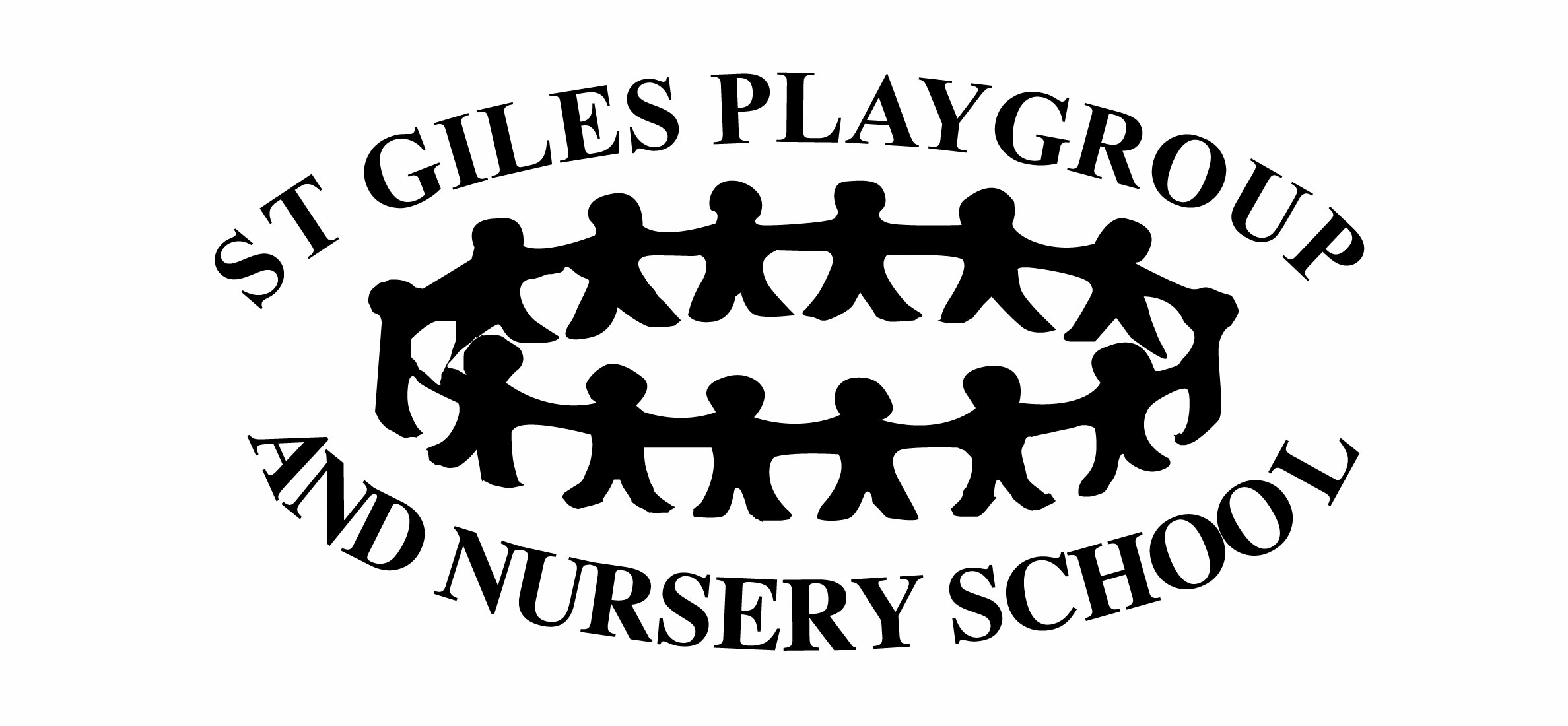 Equality, Inclusion Valuing Diversity Policy Statement of intent.To ensure that our service is fully inclusive in meeting the needs of all children, particularly those that arise from their ethnic heritage, social and economic background, gender or level of ability.AimWe aim toProvide a secure and accessible environment in which every child can flourish and in which all contributions are considered and valued.Include and value the contribution of all families to our understanding of equality and diversity.Provide positive, non-stereo-typing information about gender roles, diverse ethnic and cultural groups and differing levels of ability.Improve our knowledge and understanding of issues of non-discriminatory practice, promoting equality and valuing diversity.Make inclusion a thread that runs through all of the activities in the setting.MethodIn order to meet our legal duties, promote equality and inclusion in our setting and value diversity, we follow these procedures:AdmissionsOur setting is open to all members of the communityWe advertise our service widelyWe reflect the diversity of members of our society in our publicity and promotional materialsWe provide information in clear, concise language, whether in spoken or written formWe will translate written information into a different language if requiredWe base our admissions policy on a fair systemWe ensure that all parents are made aware of our equality and diversity policy and all other relevant policies which are available on the Playgroup websiteWe will not discriminate against a child or their family or prevent entry to our setting on the basis of colour, gender, ethnicity, religion, level of ability or socio-economic background.Staff deal sensitively and discretely with the personal care of children, ensuring their safety and wellbeing in line with our personal care and safeguarding policies.We take steps to ensure that all individuals can participate in a meaningful way in the services offered by the setting and in the curriculum offeredWe take action against any discriminatory behaviour by staff or parents.  Displaying of openly discriminatory and possibly offensive materials, name calling or threatening behaviour or language are unacceptable on or around the premises and will be dealt with in the strongest manner.EmploymentPosts are advertised and all applicants are judged against explicit and clear criteriaApplicants are welcome from all backgrounds and posts are open to allWe may use exemption clauses in relevant legislation to enable the service to best meet the needs of the communityThe applicant who best meets the criteria is offered the post, subject to references and DBS checks.  This ensures fairness in the selection process.All job descriptions include a commitment to valuing equality and recognising and respecting diversity as part of their specificationsWe monitor our application process to ensure that it is fair and accessible.Training We seek out training opportunities for staff and volunteers to enable them to develop anti-discriminatory and inclusive practices and to help all children to achieve their full potential.We ensure staff are confident and fully trained in administering relevant medicines and performing personal care.We review our practices to ensure that we are fully implementing our policy for promoting equality, valuing diversity and inclusion.Curriculum and environmentThe curriculum offered in the setting encourages children to develop positive attitudes about themselves as well as to people who are different from themselves.It encourages children to empathise with others and to begin to develop the skills of critical thinking.The environment should be accessible to all service users and  visitors.  Reasonable adjustments will be made to ensure that this is the case.We do this by:Developing positive relationships with families through the key person system, supporting children’s personal development and learningMaking children feel valued and positive about themselvesUndertaking regular audits to ensure that the setting is accessible to all childrenMaking adjustments to the environment and resources to accommodate the needs of all individual childrenMaking appropriate provisions within the curriculum to ensure each child receives the widest possible opportunity to develop their skills and abilitiesPositively reflecting the widest possible range of communities in the choices of resourcesAvoiding stereotypes or derogatory images in the selection of books and other visual materialsCelebrating a wide range of festivalsCreating an environment of mutual respect and toleranceDifferentiating the curriculum to meet the needs of every individual childHelping children to understand that discriminatory behaviour and language are hurtful and unacceptable.Ensuring that children learning English as an additional language have full access to the curriculum and are effectively supported in their learningEnsuring that children speaking languages other than English are supported in the maintenance and development of their home languagesValuing diversity in familiesWe welcome the diversity of family lifestylesWe encourage children to contribute and share stories of their daily livesWe encourage the participation and engagement of families within the settingWe work to develop the means to communicate effectively with families whose first language is not EnglishWe offer a flexible payment system for families of differing means and offer information regarding sources of financial supportWe respect families’ differences and privacy and maintain confidentiality following procedures outlined in our confidentiality policy.FoodWe work in partnership with parents to ensure that the medical, cultural and dietary needs of children are metWe help children to learn about a range of food and of cultural approaches to mealtimes and eating and to respect the differences among themMeetingsInformation about meetings is communicated in a variety of ways – written, verbal and in translation where necessary to ensure that all parents have information and accessCommittee meetings are open to all parents to ensure that all families who wish to attend can be included in the running of the setting.Monitoring and reviewingOur policies and procedures are reviewed annually We provide a complaints procedureThis policy was adopted at a meeting of St Giles Playgroup & NurserySt Giles Playgroup & NurseryHeld on (date)13 April 202013 April 2020Signed on behalf of the Management Committee/ProprietorRole of signatory (e.g. chairperson etc.)This policy was reviewed on(date)continue as necessary(date)